Foundation Training Job Description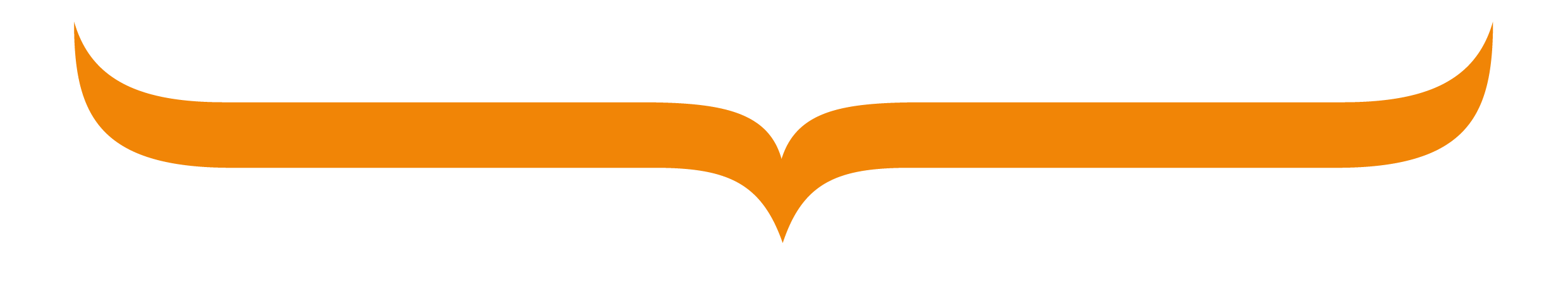 It is important to note that this description is a typical example of your placement and may be subject to change.GradeF2PlacementICU/AnaestheticsDepartmentThe Critical Care team provides critical care to patients in the critical care units of Hull University Teaching Hospitals NHS Trust.Whilst in this placement the F2 doctor will work in four areas on a rotational basis.Critical Care, Major Trauma and Anaesthesia.Critical Care;There are two general critical care units at Hull Royal Infirmary providing care to both surgical and medical patients.The F2 doctor will be involved in all activities of the critical care team working as part of the team in a supernumerary role, the teams are organised on a unit basis and the F1 will be directly supervised by senior post foundation doctors and a consultant.The F2 doctor may also get the opportunity to accompany the Outreach Team, reviewing acutely sick patients out in the hospital.This will provide experience in the recognition and management of the deteriorating/critically ill patient, development of practical skills and a broad range of medical experience.Anaesthesia;This involves joining an anaesthetic consultant doing a theatre list, provides opportunities for airway skills, practical procedures and one to one teaching from a consultant anaesthetist.Major Trauma;Attend the daily major trauma MDT, daily review and secondary survey of patients on major trauma ward, attend trauma calls on an educational basis and provide general junior doctor duties for major trauma patients, supervised by a Major Trauma consultant in the morning and the admitting specialities seniors in the afternoon.This will provide experience of acute and follow-up management of major trauma.F2 do 2 months ICU, 1 month MTC, 1 month anaesthetics. Their on call commitment is weekend daytimes to major trauma and vascular surgery, 1 weekend in 4.The type of work to expect and learning opportunitiesResponsibilities include: • Day to day care of all patients on the ward (admission clerking and assessment, daily or more frequent clinical review, legible notes in medical records, prescribing, requesting investigations and actioning results,) • Ward Rounds • Discharge planning and e-discharge notifications • Maintaining patient safety by abiding by the Medicines Code, Infection Prevention procedures, Medical Equipment/Devices policy, and clinical governance. .• Clerking of new admissions and other ward-based duties as above • Generic Skills / Professional Development FY2 Programme • Weekly x-ray meeting and bi-weekly departmental tutorials • Learning on the Job: Ward rounds, informal teaching from peers, middle grade and consultant staff, interaction with medical students and their educational activities etc. • e-learning resources to support induction and ongoing professional development • Involvement in clinical audit and QI projects.• Presenting to colleagues in teachings.• Monthly journal club and M&M meetingWhere the placement is basedHull Royal Infirmary / Castle Hill HospitalEducational and Clinical Supervisor(s) for the placementWill be allocated when you join the training programme.Main duties of the placementThe FY2 doctors attached to Critical Care will share responsibility and tasks (as appropriate) for patients on one unit with the other junior doctors working on the unit. The medical staff works as a part of a multi-disciplinary team providing care for critically ill patients.Typical working pattern in this placementWhilst on Critical Care, Major Trauma and Anaesthetic attachments work will be ordinary days (no week-ends) 0800-1600.Out of hours work could be in any other specialty and will be reflected in your work schedule with adequate noticeEmployerHull University Teaching Hospitals NHS Trust